№Наименование детали (Англ.)Наименование детали (Рус.)Единица измеренияКол-воНомер детали (или артикул) производителяСпецификация, марка и/или модельПолная техническая характеристикаПроизводитель, бренд (указать обязательный или рекомендованный)Из какого материала изготовленГде используется (участок, агрегат, оборудование и др.)Краткое описание и цель использованияФото бирки (шильдика)Фото (общий вид)1ElectrodeЭлектрод шт120Copper alloy /Медный сплав Фосфористая бронза БрОФ 6.5-0.15Copper alloy /Медный сплав Фосфористая бронза БрОФ 6.5-0.15Copper alloy /Медный сплав Фосфористая бронза БрОФ 6.5-0.151. Sarclad Ltd, Великобритания; 2. Udo Plante GmbH, Германия; 3. Eagle Manufacturing, ВеликобританияМедный сплав Фосфористая бронза БрОФ 6.5-0.15На Станок текстурированные для текстурироват  прокатных валков ДК АНГЦ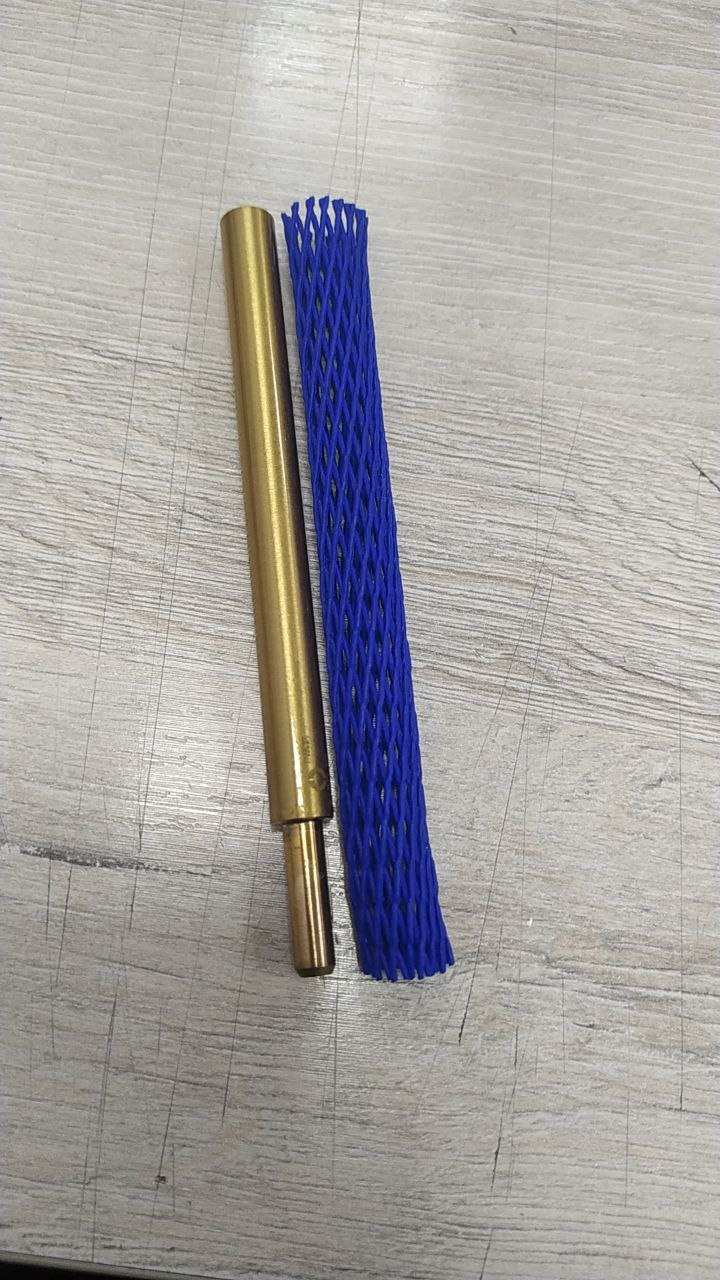 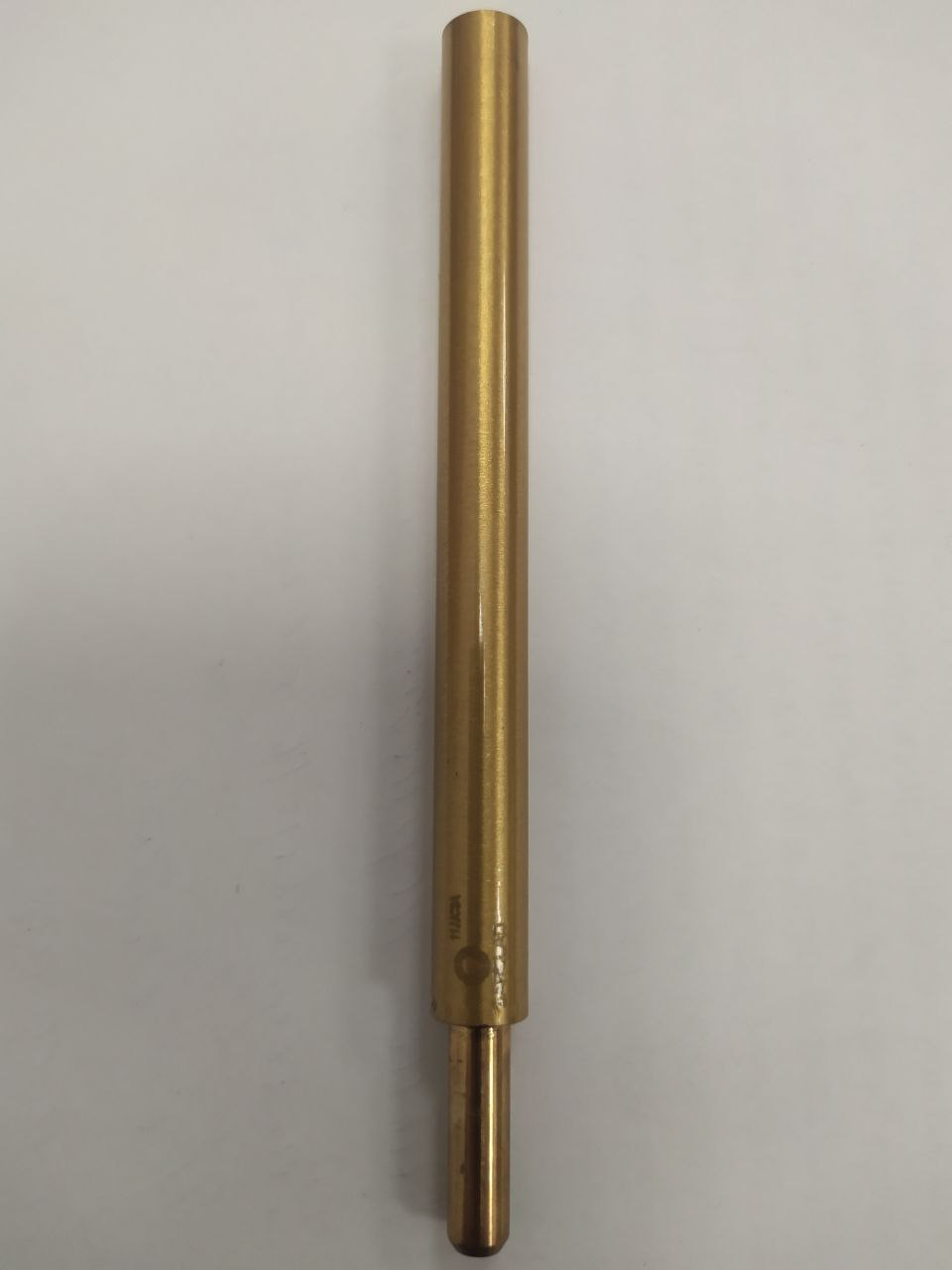 Станок/ machineНомерМесто применения смазки/ place of lubricant usingНаименование материала/ Name of materialСтандарт материала/ Material standartЕд. изм./ mes. UnitsОбъём первой заправкиПериодичность/ FrequencyОтветсвенный закупщик/ Responsible PurchaserИзготовитель/Поставщик материала/ Manufacturer / Supplier of materialСпособ смазывания/ Lubrication methodНомер ОЛ/ numberEDT _Sarclad1Машина / MachineЭлектрод / ElectrodeCopper alloy /Медный сплав Фосфористая бронза БрОФ 6.5-0.15Штук/pcs12Один комплект на 20-40 валков / 20-40 rolls per setSarclad1. Sarclad Ltd, Великобритания; 2. Udo Plante GmbH, Германия; 3. Eagle Manufacturing, Великобританияnot applicable